Request for ProposalYuba Community College DistrictWoodland Community College CampusArchitectural Design ServicesSoccer Fields ProjectNo. RFP 23-03Issue Date:  July 24, 2023RFP Due: August 22, 2023RFP Due Date:  August 22, 2022, 1:00 PM Sharp, Yuba College Location Delivered To:Yuba Community College District, District OfficesAttn.: David WillisDistrict Director of Facilities Planning, Maintenance & OperationsRFP No. 22-14 Yuba College, New Softball Field, Site ImprovementsAddress: Sutter County Campus, Second Floor, District Offices, Attention: David Willis, 3301 East Onstott Road, Yuba City, California 95991Yuba Community College DistrictSutter County CampusDistrict Offices                                              3301 East Onstott Road (second floor)                                               Yuba City, California, 95991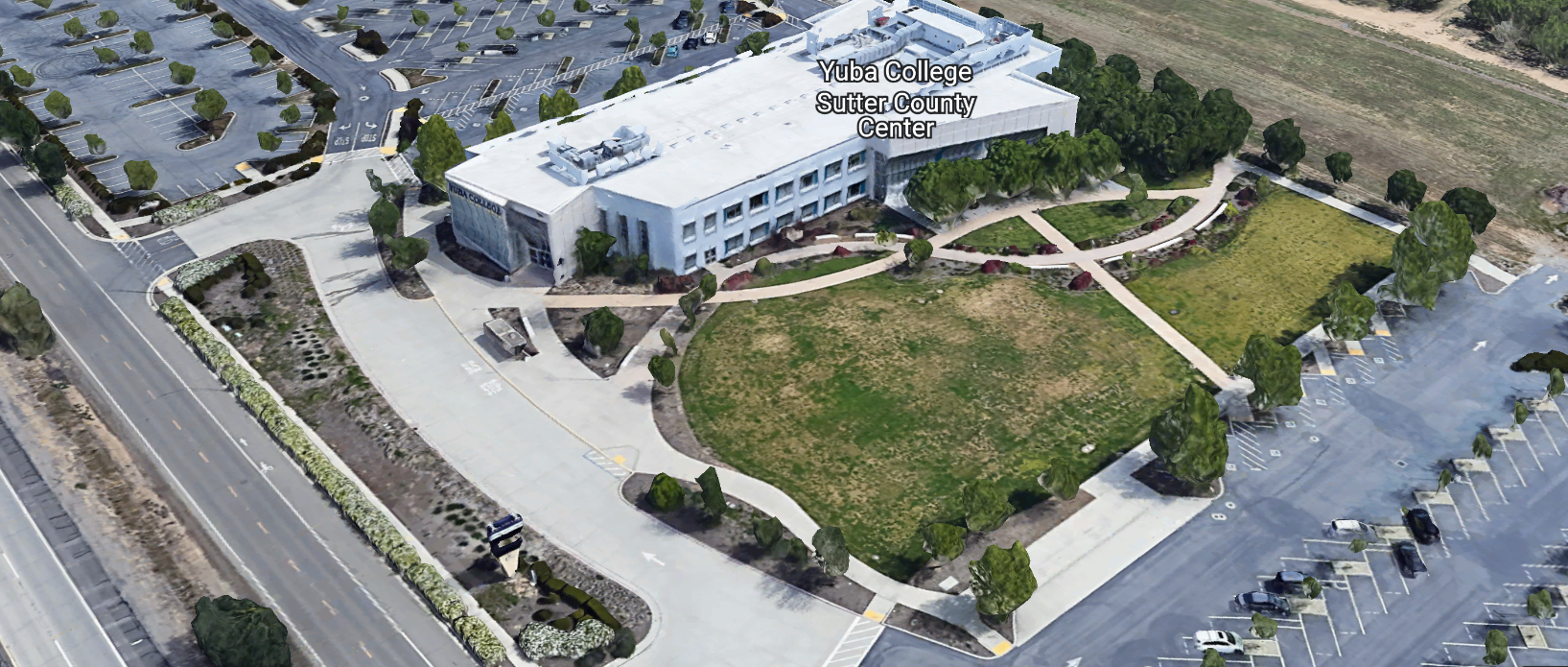 TABLE OF CONTENTS1.0 INTRODUCTION1.1 District Information1.2 Yuba Community College District Background1.3 Purpose of the Request1.4 Applicable Codes2.0 Scope of Work2.1 Project Schedule2.2 District Staff Contacts during Proposal Process3.0 Proposal Format Organization3.1 Proposal Delivery, Contents, and Format4.0 Selection of “Firm”5.0 Basis of Award6.0 Non-Discrimination7.0 Response to Request for Proposal (RFP)8.0 Requests for Information (RFI)9.0 Proposal Schedule10.0 Evaluation of Proposals Form11.0 District Parking12.0 RFP Proposals13.0 Award of Contract/Proposal14.0 Reservation of Rights15.0 Bid Bond Requirements (not applicable)16.0 Performance Bond, Payment Bond Requirements (not applicable)17.0 Liquidated Damages (not applicable)Proposal Required Items:Appendix A, Proposal Bid FormAppendix B, Statement of QualificationsAppendix C, Acknowledgement of Addenda FormAppendix D, Non-Collusion Affidavit FormAppendix E, YCCD Professional Services Agreement, PSA (Can be provided by Successful Firm, not required on proposal due date)Appendix F, Signature Proposal Form Appendix G, Architectural Firm ReferencesAppendix H, Preliminary Schedule, List of first tier Sub-Design Firms, Architectural License, other credentials. Informational Items:Appendix I: YCCD Academic CalendarsAppendix J: Map of Woodland Community College CampusAppendix K: Various WCC Soccer Fields Early Preliminary Project InformationAppendix L:  Various Campus Site Plans / Utilities Information:1. INTRODUCTIONDistrict Information:The District consists of two colleges, Woodland Community College and Yuba College, with campuses located at six different locations: Yuba College in Marysville, CA; Sutter County Center in Yuba City, CA; Beale Education Center, Beale AFB, CA; Woodland Community College in Woodland, CA; Colusa County Center in Williams, CA; and Lake County Campus in Clearlake, CA.  Yuba Community College DistrictThe Yuba Community College District (YCCD) was founded in 1927 and spans eight counties (Yuba, Sutter, Colusa, Yolo, Lake, Butte, Glenn and Placer) and nearly 4,200 square miles of territory in rural, north-central California. It has colleges in Marysville and Woodland, an educational center in Clearlake, an educational center in Williams, an educational center in Yuba City, and outreach operations at Beale Air Force Base.Purpose of RequestThe Yuba Community College District seeks Proposals and Statements of Qualification from Licensed Architectural Firms to provide design services, DSA submission, and contract administration through construction. Woodland Community College Campus Address: 2300 East Gibson Road, Woodland, California 95776. Applicable CodesAll work shall meet all State of California Building Codes, and Federal codes, and local ordinances.    The design of the Soccer Fields project shall meet the requirements of the Bay Valley Conference. All projects at the District/College are prevailing wage projects.Scope of WorkThe Yuba Community College District is accepting proposals for “RFP 22-01 Architectural Design Services, WCC Soccer Fields Project”.The “Soccer Fields” project is the first phase of a number of phases that will likely be needed to complete the WCC Sports complex.  It is the intention of the College to have a fully functional “game field” and “practice field” no later than the Fall of 2024.  There are also a number of additive alternates listed that will need to be designed and a cost estimate made to support a College/District Capital fund raising Campaign through the District Foundation. Future Sports Complex phases are not included in the design work of this project and will be contingent on a number of factors including whether a future Obligation Bond Measure is presented and approved by the voters of the College/District, and the success of the First Phase Soccer Fields project in successfully meeting it’s project objectives.The scope of the “Soccer Fields (2) Project” will likely include the following:Campus Site Research and Investigation of Existing Utilities and Site ConditionsGame Soccer FieldPractice Soccer FieldPest control underground control fence barriers around the fields to 18” depth.Irrigation SystemsGravel Parking AreasMinimal Landscaping with addition of drought tolerant non-allergenic low maintenance shade trees around the practice field, and the game field.  Include deep watering tree root irrigation system. Accessibility access path to both paved parking stalls, and existing restrooms in building 800. Fencing along the roadways or as needed to protect the fields.Topographical Survey in Project Area. Repurposing/repairs of an existing double modular building to be used as a temporary training/locker room for the soccer program.  Paint exterior and interior.  Design new wayfinding sign for this building. Wayfinding signs from the large north parking lot to the soccer fields to make it easy to find the soccer fields.Update the campus main wayfinding “kiosk” signs to include the new Performing Arts and Culinary Services building and the new soccer fields. Project ScheduleSchematic DesignConstruction Documents (drawings and specifications)Division of the State Architect (DSA) submission.Digital Electronic Colored rendering of the phase I soccer fields project scopeDigital Electronic Colored rendering of the entire sports complex.Rough Cost Estimate the rest of the future sports complex.DSA Submission and process support through DSA approval.Contract Administration through construction completionPhase I Soccer Fields Project cost estimate, generated by a qualified cost estimating firm in the local area that uses actual project costs of other projects to generate the cost estimate. If a Firm has the capability and expertise to provide an accurate estimate +/- 10 percent, using the actual local similar project costs, then this is also acceptable. Note:  The College/District would like natural grass fields over artificial turf fields.Additive Alternates to be designed and a cost estimate generated as part of the scope of this RFP and bid by the contractor as additive alternates to the base bid items above:Sports Fields Equipment and Supplies Storage/Maintenance Building Items to be planned, and a budgetary cost estimate generated separately for each of the following items included as part of the scope of this RFP:Lighting around the game field, walkways, parking lot.PA announcement systemRestroomsConcessions BuildingTicket BoothNote:  The locations of the soccer fields will likely change so that they can be in a North/South direction.  The other sports fields shown in the VERDE Design documents in Appendix K may also be relocated or changed during the planning work of this project.  Please include this planning work in your proposal. 2.1 Project scheduleApproximate Award Date:  September 22, 2023Schematic Design and Design Development completed: October 20, 202295% Construction Documents, District Page-Turner Review:  November 10, 2022Drawings and Specifications Completed, Submission to DSA Date:  November 16, 2022. DSA review completed:  March 1, 2024Project Bids Due: April 9, 2024Award Contractor:  May 16, 2024If possible, the District would like to shorten the above overall schedule by a month.  The DSA review process is a wild card since it is an uncontrollable variable that is impossible to determine at this time. Note:  These are target dates which can be changed by the Architectural Firm to provide a preliminary schedule for this RFP. Provide a project schedule with the proposal.2.2 District Staff Contacts during the Proposal process:Firms interested in submitting a Proposal are directed not to make personal contact with the Board of Trustees, District staff, or members of the evaluation committee. Any contact shall constitute grounds for disqualification from consideration. Single Point of Contact during the Proposal Preparation Process:David L. WillisDistrict Director of Maintenance, Operations, and PlanningSutter Center, YCCD District Offices, room 2173301 East Onstott RoadYuba City, California, 95991Cell Phone:  916-747-4262Email:  dwillis@yccd.edu3.0 Proposal Format OrganizationThe Firm is requested to use the following proposal format:3.1. Proposal Delivery, Contents, and Format:Proposals should provide straightforward, concise information that satisfies the requirements noted in this RFP. Expensive binding, color displays, and the like are discouraged. Emphasis should be placed on brevity, conformity to the Districts instructions, selection criteria of this RFP, and completeness and clarity of content. Each Respondent’s proposal should clearly and accurately demonstrate specialized knowledge and experience required for consideration.In a sealed box or envelope (clearly marked “), submit the following:One (1) flash memory stick containing the complete proposal and supporting documentation;One (1) original signed hard copy in paper form of the proposal, which consists of a Proposal Letter and responses to the proposal requirements of this RFP.There is no page limit.Firms must comply with the provisions of these instructions for completion and submission of the Proposal.  The failure of a Firm to comply with the Proposal Instructions and Requirements will likely result (at the sole discretion of the District) in rejection of the Proposal for non-responsiveness.  Proposal General Information Contents: The information requested will help the District determine if the Firm is a “Responsible Proposer”.  Cover LetterThe Proposal shall include a Cover Letter on Respondent’s official business letterhead, which shall be signed by an individual authorized to legally bind Respondent. The Cover Letter shall also identify the name, telephone number, and email of a person who may be contacted during the Proposal evaluation process.Table of ContentsProvide a Table of Contents that outlines in sequential order the major sections and sub-sections of the Proposal. Use tabs to allow information to be more easily located.4.0 Selection of “Firm” Services ProviderThe process of “Firm” selection is based upon the complete responsiveness of the RFP and the criteria as outlined in the RFP.The District Project Evaluation Team will read the written proposals.  The District Evaluation Team will discuss the proposals and verify that the “Basis of Award” information below, the Statement of Qualifications, and information submitted in response to the RFP are complete and responsive. Process Summary:Evaluation of the Statement of Qualifications, and prequalification of FirmsProposal ReviewInterview with Firm—if determined to be required by the District.Selection of most qualified, cost-effective comprehensive proposal which includes all needed and requested services as described in this RFP.The District reserves the right to reject any or all submittals, to amend the RFP process, and to discontinue or re-open the process at any time. The District reserves the right to request clarifications to RFP responses and to negotiate the terms of the agreement.  5.0 Basis of AwardThis project will be awarded based on the following criteria:Lowest Total Cost Responsive Qualified ProposerStatement of Qualifications Evaluation, Interview, resulting in Prequalification.Proposal Review, Complete and Comprehensive, and Lowest Total Cost. Other Factors Considered in the above process:Project Team, Credentials, Time CommitmentProper State of California Architects License in good standingInformation provided as requested in the RFP.All Addendums are acknowledged.Architectural Firm’s exceptions or exclusions.  Architectural Firm with historical good performance on YCCD projects regarding minimal number and cost of change orders, maintaining project schedules and completing the work promptly, and overall quality of work.Architectural Firm’s ability to meet schedule requirements.Architectural Firm has demonstrated past project references of “like” projectsArchitectural Firm’s references are all good with respect to schedule, cost, and quality.No other factors such as litigation, licenses not in good standing, bankruptcy, or other similar criteria.The one or two of the best qualified and lowest total cost responsive proposer’s may be requested to participate in a ZOOM interview process with the District Project Proposal Evaluation Team. 6.0 Non-Discrimination The District does not discriminate with regard to race, color, gender, national origin, disability, or any other protected or other classification in the awarding of contracts/agreements.  The District welcomes all Qualified Firms to participate in the project Request for Qualification/Proposal process.The District encourages firms that are women or minority owned, emerging small businesses, veteran owned firms, disabled person owned firms, and all other qualified firms to participate in the proposal process.  The District encourages the submission of proposals from all Firms that can meet the stated requirements set for this RFP. 7.0 Responses to RFP:Sealed responses to this RFP must be clearly marked "RFP NO. 22-01 Architectural Design Services, WCC Soccer Fields Project”.Responses shall be mailed to or hand-delivered to the following address:Yuba Community College District, District OfficesAttn.: David Willis          District Director of Facilities Planning, Maintenance & OperationsEnvelope/Box Marked:"RFP NO. 23-03 Architectural Design Services, WCC Soccer Fields Project”..Address: Sutter Center, District Offices, Second Floor, Room 217, Yuba City, California, 95991Note:  Completely seal your proposals in envelope/box and make sure it gets date/time stamped when delivering proposal.  Firms are each 100% responsible to make sure proposals that are mailed using a carrier such as UPS, FED Ex, etc…are received and date/time stamped by District personnel prior to the proposal due date/time.  No proposals will be considered if they are late, even if it is only 5 minutes late.  Please make sure your proposals are delivered and received promptly prior to the due date/time.  There will be a public proposal opening at the due date/time.  Do NOT email your proposals.  Emailed proposals that are not sent per the above guidance requirements will not be considered.  8.0 Requests for Information (RFI)Requests for Information concerning the RFP must be in writing and may be submitted via email no later than the date shown below. Please direct all questions to David Willis, email: dwillis@yccd.edu. Following the RFI deadline, all questions and answers will be summarized and posted on the District's website: https://www.yccd.edu/central-services/purchasing/ , then, click on the “Requests for Proposals / Quotes” tab on the right hand side of this web page.  It is anticipated that responses to inquires received by the required time and date will be provided within 5 business days and posted on the District website or responded to per the dates listed in the RFP for addendum publishing.  Should more time be needed by the District to answer I respond to RFI’s, this information will also be posted on the above website.  Include the following in the subject matter field on emails when requesting information: “RFP 23-03”, RFI.9.0 Proposal Schedule:Important Dates and Times:July 24, 2023:		Release of Request for Proposal at 1:00PM			All Pre-Bid Meetings Are Optional.  August 2, 2023: 	3:00PM to 3:45PM Optional ZOOM Pre-Bid Meeting:			Join Zoom Meeting  https://yccd-edu.zoom.us/j/81949231605Dial by your location
• +1 669 444 9171 USAugust 9, 2023:	9:00AM to 10:45AM Optional On-Campus Pre-Bid Meeting in Building 100, Room 113.  Woodland Community College address: 2300 East Gibson Road, Woodland, Ca., 95776.August 1, 2022:	5:00 PM, All questions and requests for information must be submitted to David Willis at: dwillis@yccd.edu.August 2, 2022:		5:00 PM, Addendum Issued if needed.August 22, 2022:	Proposals due at 1:00 PM SHARP, Yuba Community College District, District Offices Location: Sutter Center, District Offices, Second Floor, Room 217, Attention: David Willis, 3301 East Onstott Road, Yuba City, Ca., 95991.  There will be a public bid opening on this RFP in room 211 at the Sutter Center Building.10.0 Evaluation of Proposals Form Firm:                                                                                            .Proposals of Qualified Firms will be evaluated by a District Facilities Management Team, based on a number of factors which are described below:Evaluation Criteria:Firm/Project Team Qualifications, Roles, Experience, Project Examples, Time Commitment, DSA Experience, References:			                40 PointsFee Proposal:									    40 Points Previous successful work for the District						    10 Points“Other Factors” Described in the RFP:                             			    10 Points                                                                                                     .                                                                                                   .Total Score:									    /100 PointsComments:Evaluator Name (Print):                                     . Evaluator Signature:                                     .Date:                              . 	Recommendation to Interview: Yes/No:                    .The Top 1 to 3 Best Qualified Firms with the Most Advantageous Proposal for the District will be interviewed.  The interview will have a 50-point value with questions developed after reviewing the proposals. The District may negotiate terms with the most qualified Firm that provides the most advantageous proposal for the District. The lowest cost proposer may not be awarded the project, at the full discretion of the District.  The Top 1 or 2 Best Qualified Firms with the Most Advantageous Proposal for the District may be interviewed by the District, at the District’s discretion.  The interview will have a 50-point value with questions developed after reviewing the proposals. The District may negotiate terms with the most qualified Firm that provides the most advantageous proposal for the District. The lowest cost proposer may not be awarded the project, at the full discretion of the District.  11.0 District Parking:-No parking in Reserved Spaces without a proper permit-Permit Parking is enforced in all general lots between 6:00 am and 6:00 pm, Monday through Friday. All general lots require a properly displayed, valid permit during these times 
-Daily Parking Permits is $2.00 -Permits are available for purchase at any of the permit machines located in the student parking lots 
-All other parking regulations are enforced 24 hours a day, seven days a week.  This includes designated staff spaces, handicap spaces, timed spaces, red zones, yellow zones, and areas not marked (no parking at any time)-Once this project is awarded, temporary parking permits will be processed as requested by the successful firm for all employees associated with this project at no cost to the Firm for the duration of the project at each Campus location.  These temporary permits must be displayed at all times on the dashboard of employee vehicles.12.0 RFP ProposalsProposals received after the deadline date and time will not be opened. Each responder shall submit one (1) signed original written paper copy, in separate binders. Provide one electronic format copy of the proposal using electronic media such as a flash drive.  (No CD formatted Disks).All materials submitted in response to the RFP shall be on 8-1/2"x11" paper, preferably inPortrait orientation. All submitted materials must be bound in either a three-ring binder or spiral bound notebook. Content shall be tabbed and numbered per the items included in the Submittal Requirements. All Proposals will be reviewed and evaluated by a District Selection Committee. The District at its sole discretion may interview finalists or select a firm or firms to perform work based solely on the evaluation of the Proposal.  There is no page limit.All Proposals become the sole property of the District and the content will be held confidential until the selection of the Firm or Firm’s is made and the project is awarded.13.0 Award of ContractThe Contract will be awarded to the lowest total cost, most responsive responsible District prequalified Architectural Firm, whose proposal, conforming to the request for proposal and associated addendums, will be most advantageous to the District.  B.   The District reserves the right to enter into an Agreement without further discussion of the proposal submitted based on the initial offers received.C.  The District reserves the right to reject any or all proposals or any part of the proposal and to waive informalities and minor irregularities in the proposals received.D.  The RFP, its addendums, any follow-up clarifying information, and the proposal of the selected Firm will become part of any contract initiated by the District.E.   A formal contract shall be signed by the successful proposer and Yuba Community College District to perform this service.F.   The District reserves the right to enter into discussions with any one or all of the Responders after Proposals have been initially reviewed. Such responses shall be subject to all provisions, terms and conditions as set forth in the RFP, unless otherwise modified.G.   The District intends to award to a single RFP Responder.H. 	BONDS: There are no bid bond, payment bond, or performance bond requirements on this Architectural Design Services RFP. I.     Failure to acknowledge all of the addendums, provide the items listed in the RFP, may render the proposal unresponsive at the discretion of the District. Items listed in the RFP become part of the contract unless the Architect provides an exception in the proposal. Architectural Firm exceptions, depending on the magnitude, may render the proposal unresponsive, at the discretion of the District.J.   The District reserves the right to request clarification of proposal content during the review and evaluation process.K. 	The District reserves the right to negotiate the terms of the agreement to align with budgetary constraints.14.0 Reservation of RightsThe District reserves the right to:Reject any or all submittals at its sole discretions.Cancel the Request for Proposal (RFP), without cause.Modify any requirements contained within the RFP and request a revised submission from all Providers.Establish other evaluation criteria determined to be in the best interest of the District.Contract with any of the firms responding to the RFP based solely upon its judgment of the qualifications and capabilities of the firm.Clarify the content of any proposal to verify that the requirements of the RFP are included.Waive “minor” proposal inconsistencies that do not change the scope of work as outlined in the RFP.Disqualify a Firm after reviewing the proposal and finding concerning performance information in references, inadequate or incomplete proposal information which renders the proposal unresponsive, and historically poor project performance at the District/Colleges (as solely defined by the District).This RFP does not commit the District to award or negotiate a contract. The District will not be responsible for any expenses incurred by any firm in preparing and submitting a proposal or response to this RFP or in completing any of the work specified.  15. Bid Bond Requirements (Not applicable)16. Performance and Payment Bond Requirements (Not applicable17. Liquidated Damages (Not applicable)Appendix A:  Proposal Base Bid Form:Provide hourly rates for each design professional title.Provide schedule of values.  Prevailing wages apply to this project. List all First Tier Sub-Design Firms.Please round off numbers to the nearest dollar. A preliminary overall start to finish project schedule is required with the proposal. Appendix B:  Statement of QualificationsThe Firm shall furnish the following information. Failure to comply with this requirement will render the submittal informal and may cause its rejection.  Additional sheets may be attached if necessary.Basic Firm Informational Items 1 through 16:Firm Name:___________________________________________________________________Primary Address: ______________________________________________________________Firm’s Contact Person and Title:___________________________________________________Telephone: 	___________	Facsimile:   	____________________Email Address:    	___________________License No.: ______________________________	Class: __________________________Responsible Managing Employee/Officer:___________________________________________Names and titles of two officers of the Firm:NAME						TITLE8.    Specific type of Ownership (Check one)Taxpayer Identification No.: 	_______________________List annual gross income for last three (3) years:Year: _______________   $_____________________Year: _______________   $_____________________Year: _______________   $_____________________Number of years Firm has been in business:   	If less than 5 years, please describe:Number of years Firm has conducted business under the present name:__________Has the Firm ever been licensed under a different name or different license number? 	. If Yes, give name(s) and license number(s) and dates or operation under that name(s) and license number(s) (attach separate sheets if necessary):___________________________________________   	_________________________________________________________	_________________________________________________________Number of years’ experience in California Community College, University or educational facility projects      	.Do you now or have you ever had any direct or indirect business, financial or other connection with any official, employee or consultant of the District?        	___.  If Yes, please elaborate: 		_________________________________________________________Has the Firm ever completed any work at the Yuba Community College District?   	    If Yes, please elaborate: 	Potentially Disqualifying Questions 17 through 23 Firm’s refusal to answer or omission of response to any of Questions 17 through 23 may result in disqualification of Firm.:Does the Firm possess a valid and currently in good standing California Architects’ license? If Yes provide the license number(s).  Yes/No______________________________________________________Has the Firm been defaulted or terminated (other than for convenience) by any California school district, community college district or other California public agency on any project within the past 5 years?  Yes/No       	If yes, identify agency and details:   	Has the Firm or any of its owners, officers, or partners, ever been convicted of a crime, or found guilty in a criminal action, involving fraud, theft, making any false claim or material representation to a public agency, or involving any federal, state, or local law, rule, or regulation related to Architectural Services or Construction? Yes/No_____If yes, explain, identify the agency, and provide case name and number.   	Has the Firm been assessed liquidated damages for any project in the past five years? Yes/No	          If so, identify owner and details:	 	Has the Firm ever failed to complete a project in the past five years?  Yes/No:                              		 If so, give owner and details:  	Is the Firm currently or has the Firm been in a state of “Bankruptcy” in the past five years?  Yes/No:                              	If yes, please explain.   	Please describe the Firm’s commitment to maintaining a construction schedule.  How will the Firm recover the schedule if it slips due to weather or COVID-19 or similar illness impacts, or the Firm gets busy with other projects?  Please describe specific actions the Firm will take to maintain the Project schedule. Scoring/Rating Questions:Please list and describe on separate sheets the Firm’s top 10 “like” Sports Fields College project references with current contact information.  The project reference list should include the following criteria: Project Name Project Owner and Contact InformationProject ScopeDivision of the State Architect (DSA) Experience: Yes/NoOriginal Contract Completion DateActual Project Completion DateOriginal Construction Contract Price Final Adjusted Construction Contract Price Any issues that Firm had to overcome on the projectScoring Criteria:“Like” type Sports Fields College Projects (30 points)DSA Experience (20 points)Project Change Orders less than 5% (up to 10 points)Other criteria noted above (up to 10 points)Total points:  up to 70 pointsHow many years has your Firm been in business in California as an Architectural Firm under your present business name and license number? __________(less than 5 years = 0 points; 5-7 years = 3 points; 8+ years = 10 points.)In the last 10 years, how many legal proceedings (filed in court or arbitrations) has your Firm initiated against an owner, regardless of outcome? _______(0 = 10 points; 1 = 5 points; 2+ = 0 points.)In the last 10 years, how many legal proceedings (filed in court or arbitrations) has an owner initiated against your Firm, regardless of outcome? _______(0 = 10 points; 1 = 5 points; 2+ = 0 points.)Has your Firm been denied an award of public works contract based on a public agency’s finding that your Firm was not a responsible Proposer within the last 10 years? ______(No = 5 points; Yes = 0 points.)Please describe the Capability/Capacity of your Firm.  Please provide a comprehensive list of projects that the Architectural Firm has in process and reasoning/justification regarding how the Firm has capacity to perform the required services on this project.(Up to 20 points.)Please list and describe the Firms Team Members that will be working on the project, roles, percent of time commitment, and provide support information of their experience working on “like” projects and credentials.  Has this team worked together before?  Provide examples. (Up to 40 points.)The undersigned is duly authorized to execute this Statement of Qualifications under penalty of perjury on behalf of the above-identified Firm.  The undersigned warrants and represents that he/she has personal knowledge of each of the responses to this Statement of Qualifications and/or that he/she has conducted all necessary and appropriate inquiries to determine the truth, completeness, and accuracy of responses to this Statement of Qualifications.  The undersigned declares and certifies that the responses to this Statement of Qualifications are complete and accurate; there are no omissions of material fact or information that render any response to be false or misleading and there are no misstatements of fact in any of the responses.  The above-identified Firm acknowledges and agrees that if the District determines that any response herein is false or misleading or contains misstatements of fact so as to be false or misleading, the District may find the Firm is not qualified and the District can reject the proposal for non-responsiveness or non-responsibility.Executed this___ day of __________________ 20__ at_____________________________.(City and State)I declare under penalty of perjury under California law that the foregoing is true and correct.By: 	____________________________________________(Signature of Firm’s Authorized Officer or Representative)____________________________________________(Typed or Printed Name)Title:	___________________________________________Appendix C: Acknowledgement of Addenda FormThe undersigned acknowledges receipt of the following addenda from the District pursuant to the Request for Proposal:  			Acknowledgement: Yes or Not ApplicableAddendum No. 1:                                                                              .     Addendum No. 2:                                                                               .Addendum No. 3:                                                                               .Addendum No. 4:                                                                                .Addendum No. 5:                                                                              .     Firms are required to acknowledge all addenda’s within the submitted proposal at the time of submission. Appendix D:  Non-Collusion Affidavit FormSTATE OF CALIFORNIA, COUNTY OF                                            I, being first duly sworn, deposes and says that I am the                                            of                                                    , the party submitting the foregoing proposal (“the Proposal”).  In connection with the foregoing Proposal, the undersigned declares, states and certifies that: The Proposal is not made in the interest of, or on behalf of, any undisclosed person, partnership, company, association, organization or corporation.The Proposal is genuine and not collusive or a sham.The Firm has not directly or indirectly induced or solicited another Firm to put in a false or sham proposal, and has not directly or indirectly colluded, conspired, connived, or agreed with any other Firm or anyone else to put in a sham proposal, or to refrain from bidding.The Firm has not in any manner, directly or indirectly, sought by agreement, communication, or conference with anyone to fix the proposal price, or that of any other Firm, or to fix any overhead, profit or cost element of the proposal price or that of any other Firm, or to secure any advantage against the public body awarding the contract of anyone interested in the proposed contract.All statements contained in the Proposal and related documents are true.The Firm has not, directly or indirectly, submitted the proposal price or any breakdown thereof, or the contents there of, or divulged information or data relative thereto, or paid, and will not pay any fee to any person, corporation, partnership, company, association, organization, proposal depository, or to any member or agent thereof to effectuate a collusive or sham proposal.  Executed on this date:                                         , 2023/2024, at:                                                                                    (City, County, and State)I declare under penalty of perjury under the laws of the State of California that the foregoing is true and correct. Signature                                                                        Printed Name                                      .Address:                                                                                                                                         .Area Code & Phone Number:                                                                                                         .Note: In addition to other bid documents, bidders on public works projects are required by Public Contract Code section 7106 to submit a certification form that they have not colluded with another proposer.Appendix E: YCCD Professional Services Agreement Link:YCCD Short-Form PSA_No-Design, rev. 3.docxYCC https://goyccd-my.sharepoint.com/:w:/g/personal/w0398409_yccd_edu/EavP4YkY5gFPjkgySBnTSHUBPI82iGgYwYpezIEeUA2xVg?e=rtW0IlD Short-Form PSA_No-Design, rev. 3.docxThis agreement is optional at the time of the proposal submission. The successful Firm will be required to provide this agreement within 7 days after requested by the District.  Appendix “F” Proposal Signature FormThe undersigned acknowledges the following:Having become familiar with the specifications and requirements of the Request for Proposal, hereby offers to provide all services in accordance with the proposal set forth herein, including all referenced material and attachments.By submitting a signed proposal in response to this solicitation, the Firm acknowledges that they completely understand the scope of the needed services and that the proposed services as described in the proposal will meet or exceed the needs of the District.Late proposals will not be accepted (even if they are only 5 minutes late).The District reserves the right to reject any and all proposals and that this proposal shall remain open and not be withdrawn for a minimum of 90 days.  Cancellation Clause:  The District may, without cause, terminate the contract(s) or a project under the contract(s) by giving written notice of such termination to the awarded firm. In the event of such termination the District shall reimburse the firm for services performed and reasonable expenses actually incurred by the firm in relation to the terminated project prior to the firm’s receipt of such notice of termination. The cost of proposal generation, associated travel, copies, postage, etc.., will not be reimbursed and is considered a typical and normal part of the bid process and is not reimbursed for any of the proposers.If the prospective Firm is a corporation, the undersigned hereby represents and warrants that the corporation is duly incorporated and is in good standing in the     state of       California   , and that,                                                , is authorized to act for and bind the corporation. Entity Type (Select One):	Sole Owner:                            	Partnership:                  .                 	Corporation:	              .                                    Other; Please specify;       Regular monthly progress payments are made using NET 30 as a basis for payment, with Net 30 time starting after receipt of the invoice with all required support documentation, and once this information is reviewed and approved by the District.Invoices must be emailed to the following with all support documentation:Vendors with a first letter of A through N:  hgardner@yccd.edu ; rharvey@yccd.eduVendors with a first letter of O through Z:  hgardner@yccd.edu; rharvey@yccd.eduIt is critical that invoices have all required support documentation including an updated schedule of values with 5% retainage for construction projects, updated project schedule, description of completed work, and any other information that will help to justify and support the progress payment request.Signature_____________________________ Date: _______________________Position: _____________________________Print name____________________________ Title________________________Notary Required On This ProjectNotary Stamp:Appendix “G” References Form (Example Template)Appendix H:  Preliminary Schedule, List of first tier Sub-Design Firms, Architectural License, other credentialsAppendix I:   YCCD Academic Calendar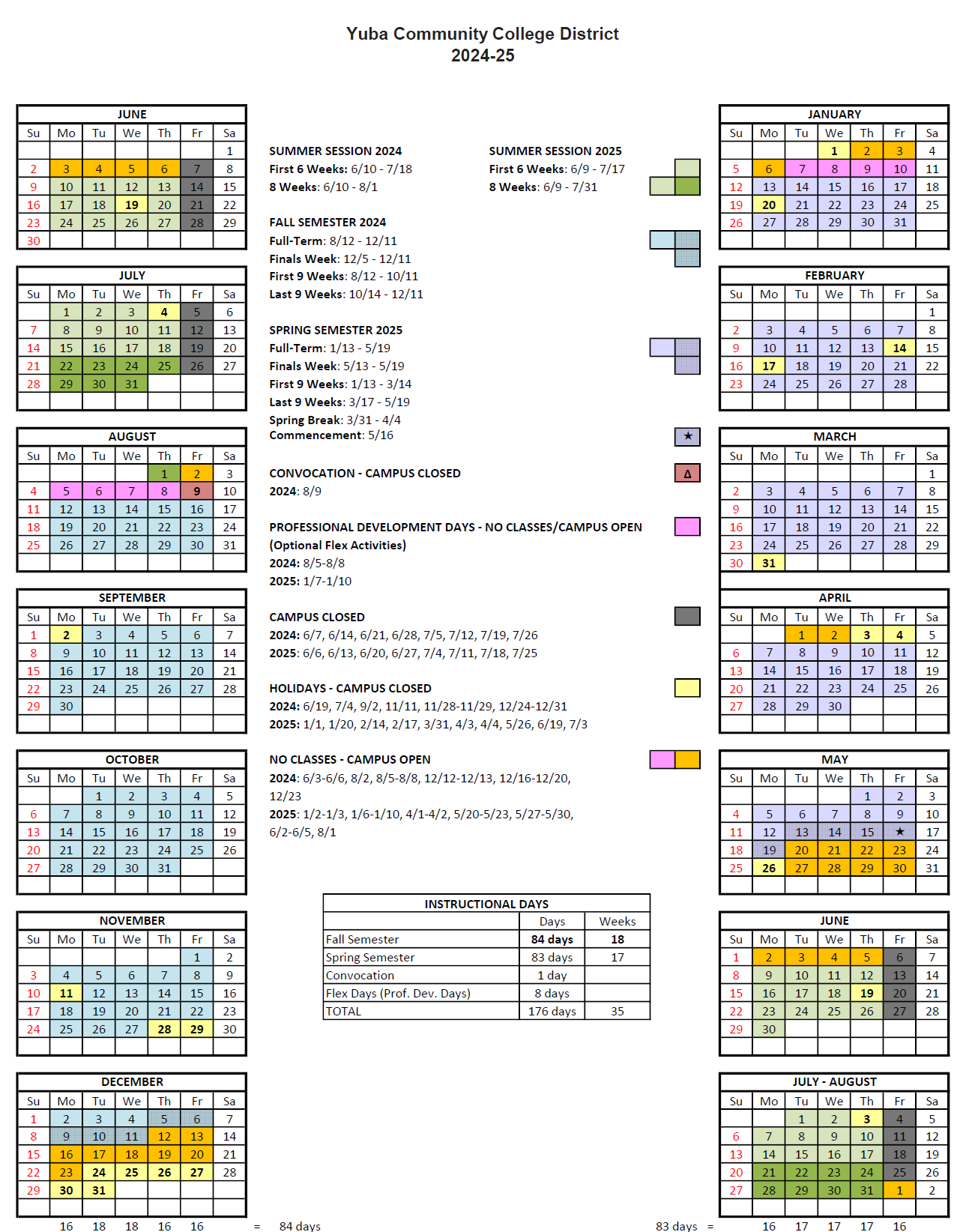 Appendix J:  Map of Woodland Community College Campus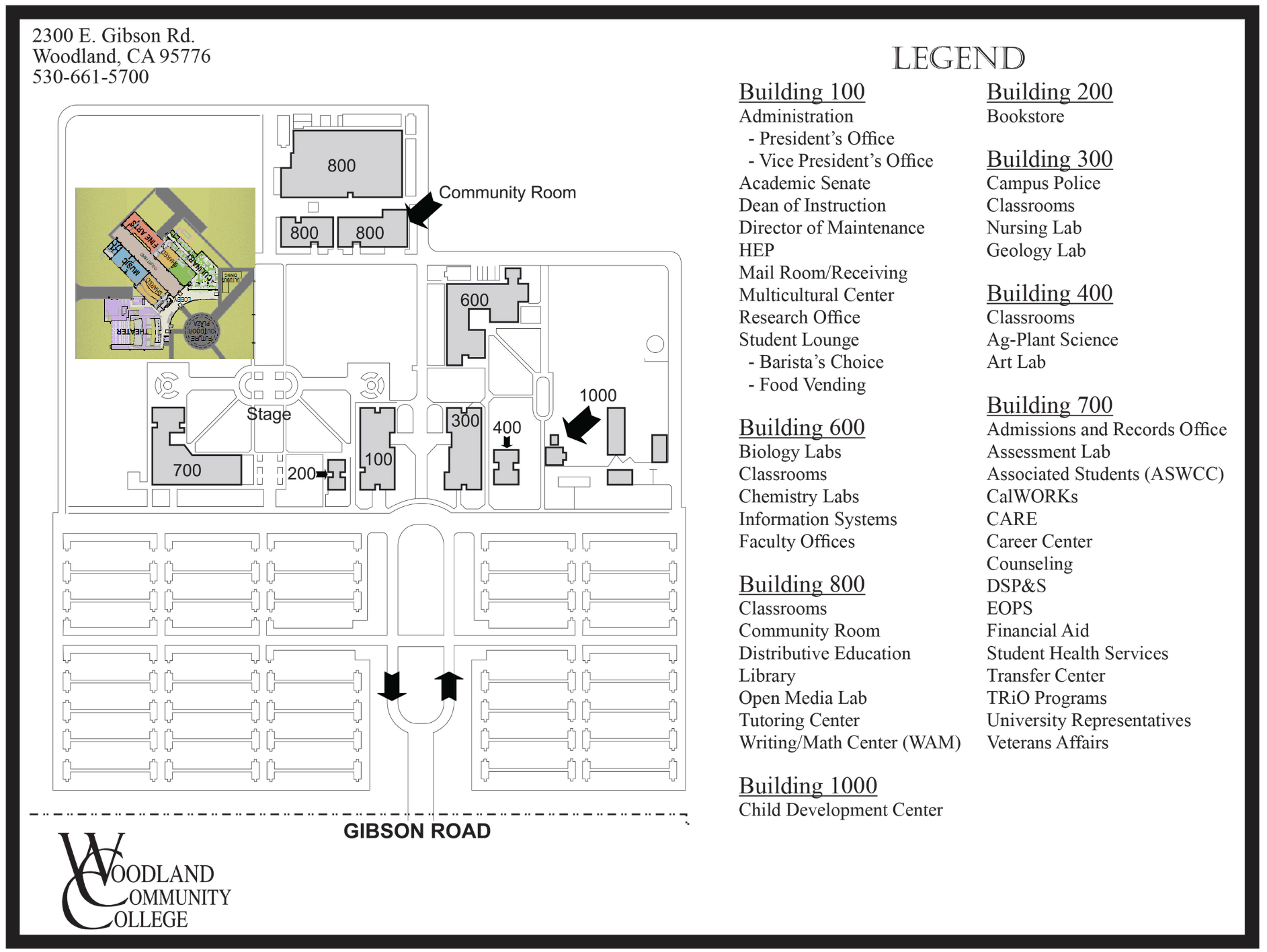 Appendix K:  Various WCC Soccer Fields Early Preliminary Project InformationPreliminary Early Planning InformationPreliminarhttps://goyccd-my.sharepoint.com/:f:/g/personal/w0398409_yccd_edu/Eprg9iwvoVJEtM9IYiU4n9wBAg1NKq8iwL0KFI6lKHwhdQ?e=H6hBSky Early Planning InformationNote:  The information shared in this folder is a starting point.  The locations of the soccer fields will change so that they can be in a North/South direction. Please include this planning work in your proposal.  Appendix L:  Various Campus Site Plans / Utilities Information:Existing Campus Site Plans and DrawingsExisting Campus Site Plahttps://goyccd-my.sharepoint.com/:f:/g/personal/w0398409_yccd_edu/EtjAD5Yt_yBNk64fCoRstC4BpF7FKmZ2U6d50bAteIO5Sw?e=eWqlvons and DrawingsThe End.Proposal SectionFormatCover LetterPDFTable of ContentsPDFAppendices (See Table of Contents for each one) Submit a response to each Appendix that requires Firm information.  Please submit responses to Appendices A, B, C, D, E, F, G, and H. Appendices I, J, K, and L are informational only.PDFNo.DescriptionCost1On Campus Site Conditions Investigation of Existing Conditions$2Schematic Design, including Topographical Survey for ADA requirements.$3Soccer Fields Construction Documents$4DSA Submission and support, DSA Fees paid by District directly to DSA.$5Contract Administration for the base bid Soccer Fields project (not the additive alternates)$6Cost Estimate generated by a local qualified cost estimating Firm that uses actual recent costs of other similar projects to help generate a cost estimate for this project.  If a Firm has the capability and expertise to provide an accurate estimate +/- 10 percent, using the actual local similar project costs, then this is also acceptable. 8Reimbursable Expenses: Architect to Define/ExplainNote:  No hotel or travel costs$9Additive Alternate:  Sports Fields Equipment and Supplies Storage/Maintenance Building $10Other:$11Total Costs:$IndividualPartnershipCorporation; If a corporation, state the following: State of incorporation:   	Date of incorporation: 		President/CEO:Joint VentureOther (Specify)   	Qualification Criteria:Questions 1 through 16 are general base level information that is required for pre-qualification.  Questions 17 through 23 are possible disqualifying questions that would render the Firm “not qualified” as determined by the District. Questions 24 through 30 are rating questions that are scored and more deeply evaluated.  Not scoring the minimum threshold value will render the Firm “not qualified”.  There are a total of 165 points possible.  The District can disqualify a Firm (at it’s sole discretion) if the Firm does not meet the requirements of Questions 17 through 23.Each Firm must score at least 140 points.  Once a Firm meets the 140 point threshold, the top 2 Firms will be interviewed if the District evaluation team determines the need. Interviews score 50 points.The associated Proposal will be evaluated by the District.  The best qualified Firm with the most cost effective and fully responsive proposal will be selected by the District. 